КИЗИЛЮРТОВСКИЙ РАЙОН ПРИНЯЛ УЧАСТИЕ В СОВЕЩАНИИ ПО ВОПРОСАМ ОРГАНИЗАЦИИ МЕРОПРИЯТИЙ ПРИ ОСУЩЕСТВЛЕНИИ ДЕЯТЕЛЬНОСТИ ПО ОБРАЩЕНИЮ С ЖИВОТНЫМИ БЕЗ ВЛАДЕЛЬЦЕВ 4 февраля в режиме видеоконференцсвязи  под руководством врио Председателя Правительства РД Абдулмуслима Абдулмуслимова состоялось совещание, посвященное организации работы по обращению с животными без владельцев.В обсуждении приняли участие главы муниципальных образований республики, первый заместитель руководителя Комитета по ветеринарии РД Сергей Попандопуло, замминистра сельского хозяйства и продовольствия РД Эмин Шайхгасанов.В работе совещания также приняли участие начальник УСХ администрации Кизилюртовского района Али Камилов  и начальник финансового Управления района  Патимат Эмеева.Открывая мероприятие, Абдулмуслим Абдулмуслимов отметил, что в республике в последнее время  участились случаи нападения безнадзорных животных на детей.Он привел пример нападения собаки на девочку подростка в городе Дагестанские Огни, и напомнил, что ответственность  в части безопасности жизни людей и обращения с животными, лежит, прежде всего, на администрации городов и районов республики.«Соответствующие комплексные меры, в том числе профилактические, должны приниматься в каждом муниципалитете», — обозначил врио премьер-министра.В ходе совещания в  основном  речь шла об ответственности за создание приютов для безнадзорных животных.Абдулмуслимов  также отметил, что  в 2022 году из республиканского бюджета на мероприятия по обращению с животными без владельцев предусмотрено 27миллионов 500 тысяч рублей, а также подчеркнул, что  на строительство приютов, средства должны предусматривать администрации муниципальных образований.Абдулмуслим Мухудинович обратил внимание глав муниципалитетов на необходимость более тщательной работы в части определения количества животных, от чего зависит финансирование, выделяемое из республиканского бюджета на отлов, содержание, стерилизацию, кастрацию, идентификацию животных без владельцев.О проводимых мероприятиях по отлову и содержанию животных без владельцев в республике рассказал первый заместитель председателя Комитета по ветеринарии РД Сергей Попандопуло.Как сообщил докладчик, с целью анализа и оценки численности животных без владельцев в  2021 году были проведены мониторинговые мероприятия на территориях  52 муниципальных образований региона, по результатам которых была установлена численность животных без владельцев, в количестве  51 290 голов, из них собак  — 23 147 и кошек – 28 143.  В том числе в городских округах – 34 519 голов.Говоря о работе приютов для животных, Попандопуло также отметил, что они имеются в  Махачкале, Буйнакске, Южно-Сухокумске, Дербентском и Бабаюртовском районах.«В 6 городах — Избербаше, Каспийске, Хасавюрте, Кизилюрте, Дербенте, Буйнакске — приюты не построены и мероприятия по отлову и содержанию животных без владельцев осуществляются на основании муниципальных контрактов, заключенных с МУП «Питомец» города Махачкалы»,-сказал заместитель председателя Комитета по ветеринарии.В ходе совещания также были обсуждены проблемы выпаса сельскохозяйственных животных в неустановленных местах, в полосе отвода автомобильных и железных дорог.Абдулмуслим Абдулмуслимов поручил Минтрансу РД совместно с региональным отделением Северо-Кавказской железной дороги проработать комплекс мер по недопущению безнадзорного выпаса крупного рогатого скота на железных дорогах.Далее  были заслушаны доклады о принимаемых мерах глав муниципальных образований.По итогам обсуждения было принято  создать рабочую группу при Комитете по ветеринарии РД с участием глав муниципальных образований, Минсельхозпрода РД, члены которой будут комплексно заниматься вопросами организации работы по обращению с животными без владельцев.Что же касается Кизилюртовского района, то по словам начальника УСХ Али Камиловича в соответствие с Законом Республики Дагестан от 10.05.2017 № 37 «О наделении органов местного самоуправления муниципальных образований Республики Дагестан государственными полномочиями Республики Дагестан по организации проведения на территории Республики Дагестан мероприятий по отлову и содержанию животных без владельцев и о внесении изменений в Закон Республики Дагестан «О ветеринарии» в районе была проведена следующая работа.Кизилюртовским районным ветеринарным  управлением ежегодно просчитывается  количество безнадзорных животных на территории сельских поселений района.Так, на 1 января этого года численность   безнадзорных собак в районе составила 253 головы и 380 голов кошек.Али Камилов отметил, что периодически проводились совещания с главами сельских поселений, направлялись письма запросы о свободных земельных участках под строительство приюта для безнадзорных животных. Однако, по словам руководителей сел свободных земельных участков и объектов недвижимости под строительство или размещения приютов в районе  не оказалось.В связи с участившимися обращениями жителей района о росте численности безнадзорных животных и их агрессии, в 2021 году были подготовлены письма в Комитет по Ветеринарии Республики с просьбой, рассмотреть вопрос выделения администрации MP «Кизилюртовский район»  субвенций из республиканского бюджета на организацию проведения мероприятий по отлову и содержанию хвостатых.Аналогичные письма были подготовлены и направлены в Правительство Республики Дагестан и Министерство финансов Республики Дагестан.По словам Камилова субвенций на отлов, стерилизацию, вакцинацию и выпуск животных без владельцев в район пока не поступали. Волонтерские организации на территории района в данный момент отсутствуют.Он  также отметил, что в случае поступления субвенций, администрацией района будут объявлены публичные торги на право заключения  муниципального контракта с подрядчиком, осуществляющим отлов животных.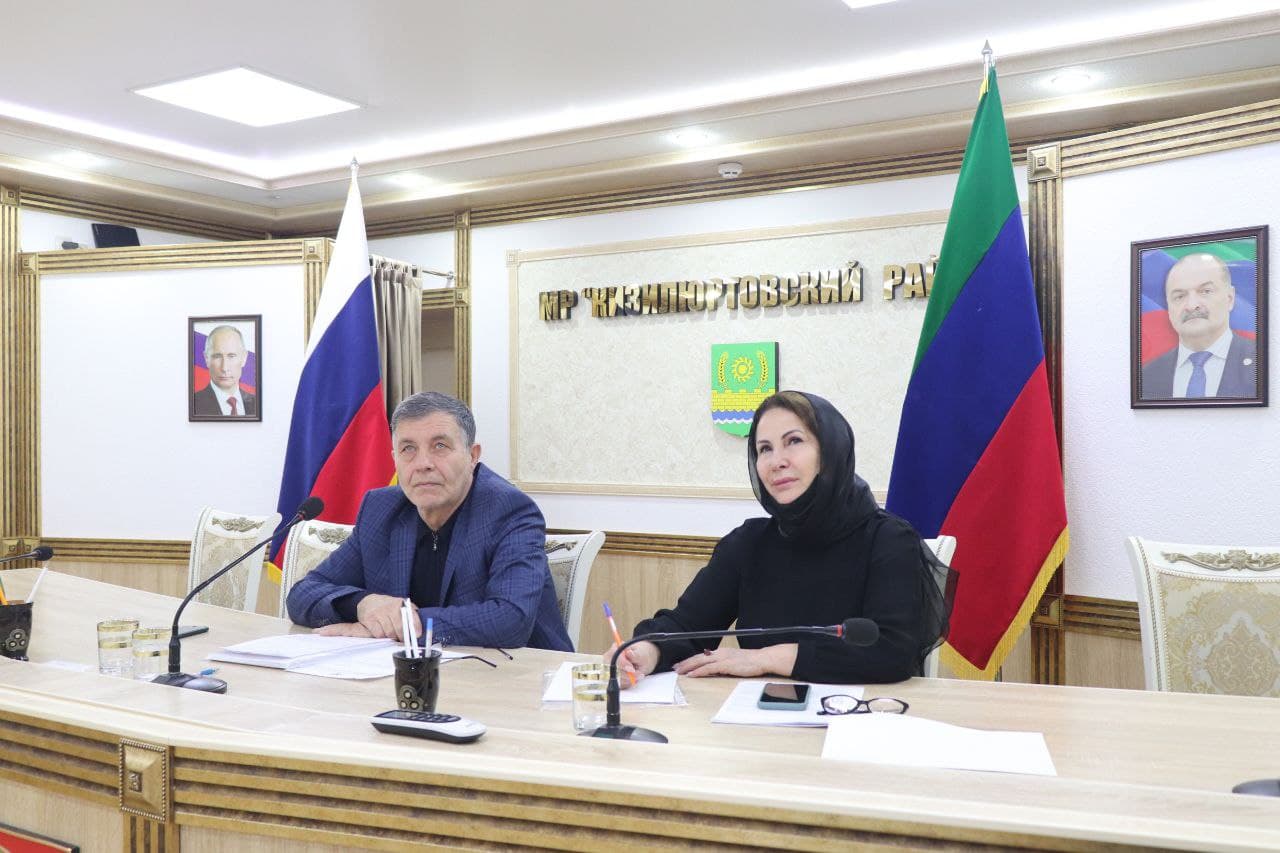 